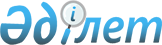 О внесении изменений в решение Кызылжарского районного маслихата Северо-Казахстанской области от 29 декабря 2021 года № 11/27 "Об утверждении бюджета Якорьского сельского округа Кызылжарского района на 2022-2024 годы"Решение маслихата Кызылжарского района Северо-Казахстанской области от 30 ноября 2022 года № 18/27
      Кызылжарский районный маслихат Северо-Казахстанской области РЕШИЛ:
      1. Внести в решение Кызылжарского районного маслихата Северо-Казахстанской области "Об утверждении бюджета Якорьского сельского округа Кызылжарского района на 2022-2024 годы" от 29 декабря 2021 года № 11/27 следующие изменения:
      пункт 1 изложить в новой редакции:
       "1. Утвердить бюджет Якорьского сельского округа Кызылжарского района на 2022-2024 годы согласно приложениям 1, 2 и 3 к настоящему решению соответственно, в том числе на 2022 год в следующих объемах:
      1) доходы – 52 515,3 тысяч тенге:
      налоговые поступления – 8 700 тысяч тенге;
      неналоговые поступления – 0 тысяч тенге;
      поступления от продажи основного капитала – 0 тысяч тенге;
      поступления трансфертов – 43 815,3 тысяч тенге; 
      2) затраты – 53 212,5 тысяч тенге; 
      3) чистое бюджетное кредитование – 0 тысяч тенге:
      бюджетные кредиты – 0 тысяч тенге;
      погашение бюджетных кредитов – 0 тысяч тенге;
      4) сальдо по операциям с финансовыми активами – 0 тысяч тенге:
      приобретение финансовых активов – 0 тысяч тенге;
      поступления от продажи финансовых активов государства – 0 тысяч тенге;
      5) дефицит (профицит) бюджета – - 697,2 тысяч тенге;
      6) финансирование дефицита (использование профицита) бюджета – 697,2 тысяч тенге:
      поступление займов – 0 тысяч тенге;
      погашение займов – 0 тысяч тенге;
      используемые остатки бюджетных средств – 697,2 тысяч тенге."; 
      приложение 1 к указанному решению изложить в новой редакции согласно приложению к настоящему решению.
      2. Настоящее решение вводится в действие с 1 января 2022 года. Бюджет Якорьского сельского округа Кызылжарского района на 2022 год
					© 2012. РГП на ПХВ «Институт законодательства и правовой информации Республики Казахстан» Министерства юстиции Республики Казахстан
				
      Секретарь Кызылжарского районного маслихатаСеверо-Казахстанской области 

Ж. Елеусизов
Приложение к решениюКызылжарского районного маслихатаСеверо-Казахстанской областиот 30 ноября 2022 года № 18/27Приложение 1 к решениюКызылжарского районного маслихатаСеверо-Казахстанской областиот 29 декабря 2021 года № 11/27
Категория
Класс
Класс
Класс
Класс
Подкласс
Подкласс
Наименование
Наименование
Наименование
Наименование
Сумма, тысяч тенге
Сумма, тысяч тенге
Сумма, тысяч тенге
Сумма, тысяч тенге
1
2
2
2
2
3
3
4
4
4
4
5
5
5
5
1) Доходы
1) Доходы
1) Доходы
1) Доходы
52 515,3
52 515,3
52 515,3
52 515,3
1
Налоговые поступления
Налоговые поступления
Налоговые поступления
Налоговые поступления
8 700
8 700
8 700
8 700
01
01
01
01
Подоходный налог
Подоходный налог
Подоходный налог
Подоходный налог
950
950
950
950
2
2
Индивидуальный подоходный налог
Индивидуальный подоходный налог
Индивидуальный подоходный налог
Индивидуальный подоходный налог
950
950
950
950
04
04
04
04
Налоги на собственность
Налоги на собственность
Налоги на собственность
Налоги на собственность
7 750
7 750
7 750
7 750
1
1
Налоги на имущество
Налоги на имущество
Налоги на имущество
Налоги на имущество
214
214
214
214
3
3
Земельный налог
Земельный налог
Земельный налог
Земельный налог
690
690
690
690
4
4
Налог на транспортные средства 
Налог на транспортные средства 
Налог на транспортные средства 
Налог на транспортные средства 
6 846
6 846
6 846
6 846
2
Неналоговые поступления
Неналоговые поступления
Неналоговые поступления
Неналоговые поступления
0
0
0
0
3
Поступления от продажи основного капитала
Поступления от продажи основного капитала
Поступления от продажи основного капитала
Поступления от продажи основного капитала
0
0
0
0
4
Поступления трансфертов
Поступления трансфертов
Поступления трансфертов
Поступления трансфертов
43 815,3
43 815,3
43 815,3
43 815,3
02
02
02
02
Трансферты из вышестоящих органов государственного управления
Трансферты из вышестоящих органов государственного управления
Трансферты из вышестоящих органов государственного управления
Трансферты из вышестоящих органов государственного управления
43 815,3
43 815,3
43 815,3
43 815,3
3
3
Трансферты из районного (города областного значения) бюджета
Трансферты из районного (города областного значения) бюджета
Трансферты из районного (города областного значения) бюджета
Трансферты из районного (города областного значения) бюджета
43 815,3
43 815,3
43 815,3
43 815,3
Функцио-нальная группа
Функцио-нальная группа
Функцио-нальная группа
Функцио-нальная подгруппа
Функцио-нальная подгруппа
Админи-стратор бюджетных программ
Админи-стратор бюджетных программ
Админи-стратор бюджетных программ
Админи-стратор бюджетных программ
Прог-рамма
Наименование
Сумма, тысяч тенге
Сумма, тысяч тенге
Сумма, тысяч тенге
Сумма, тысяч тенге
1
1
1
2
2
3
3
3
3
4
5
6
6
6
6
2) Затраты
53 212,5
53 212,5
53 212,5
53 212,5
01
01
01
Государственные услуги общего характера
25 775,7
25 775,7
25 775,7
25 775,7
1
1
Представительные, исполнительные и другие органы, выполняющие общие функции государственного управления
25 775,7
25 775,7
25 775,7
25 775,7
124
124
124
124
Аппарат акима города районного значения, села, поселка, сельского округа
25 775,7
25 775,7
25 775,7
25 775,7
001
Услуги по обеспечению деятельности акима города районного значения, села, поселка, сельского округа
25 775,7
25 775,7
25 775,7
25 775,7
07
07
07
Жилищно-коммунальное хозяйство
8 923
8 923
8 923
8 923
3
3
Благоустройство населенных пунктов
8 923
8 923
8 923
8 923
124
124
124
124
Аппарат акима города районного значения, села, поселка, сельского округа
8 923
8 923
8 923
8 923
008
Освещение улиц в населенных пунктах
4 923
4 923
4 923
4 923
009
Обеспечение санитарии населенных пунктов
4 000
4 000
4 000
4 000
08
08
08
Культура, спорт, туризм и информационное пространство
14 610
14 610
14 610
14 610
1
1
Деятельность в области культуры
14 610
14 610
14 610
14 610
124
124
124
124
Аппарат акима города районного значения, села, поселка, сельского округа
14 610
14 610
14 610
14 610
006
Поддержка культурно-досуговой работы на местном уровне
14 610
14 610
14 610
14 610
12
12
12
Транспорт и коммуникации
2 300
2 300
2 300
2 300
1
1
Автомобильный транспорт
2 300
2 300
2 300
2 300
124
124
124
124
Аппарат акима города районного значения, села, поселка, сельского округа
2 300
2 300
2 300
2 300
013
Обеспечение функционирования автомобильных дорог в городах районного значения, селах, поселках, сельских округах
2 300
2 300
2 300
2 300
13
13
13
Прочие
1 603,8
1 603,8
1 603,8
1 603,8
9
9
Прочие
1 603,8
1 603,8
1 603,8
1 603,8
124
124
124
124
Аппарат акима города районного значения, села, поселка, сельского округа
1 603,8
1 603,8
1 603,8
1 603,8
040
Реализация мероприятий для решения вопросов обустройства населенных пунктов в реализацию мер по содействию экономическому развитию регионов в рамках Государственной программы развития регионов до 2025 года
1 603,8
1 603,8
1 603,8
1 603,8
3) Чистое бюджетное кредитование
0
0
0
0
Бюджетные кредиты
0
0
0
0
Категория
Категория
Класс
Класс
Подкласс
Подкласс
Наименование
Наименование
Наименование
Наименование
Наименование
Наименование
Сумма, тысяч тенге
Сумма, тысяч тенге
Сумма, тысяч тенге
1
1
2
2
3
3
4
4
4
4
4
4
5
5
5
5 
5 
Погашение бюджетных кредитов
Погашение бюджетных кредитов
Погашение бюджетных кредитов
Погашение бюджетных кредитов
Погашение бюджетных кредитов
Погашение бюджетных кредитов
0
0
0
4) Сальдо по операциям с финансовыми активами
4) Сальдо по операциям с финансовыми активами
4) Сальдо по операциям с финансовыми активами
4) Сальдо по операциям с финансовыми активами
4) Сальдо по операциям с финансовыми активами
4) Сальдо по операциям с финансовыми активами
0
0
0
Приобретение финансовых активов 
Приобретение финансовых активов 
Приобретение финансовых активов 
Приобретение финансовых активов 
Приобретение финансовых активов 
Приобретение финансовых активов 
0
0
0
6 
6 
Поступления от продажи финансовых активов государства
Поступления от продажи финансовых активов государства
Поступления от продажи финансовых активов государства
Поступления от продажи финансовых активов государства
Поступления от продажи финансовых активов государства
Поступления от продажи финансовых активов государства
0
0
0
5) Дефицит (профицит) бюджета
5) Дефицит (профицит) бюджета
5) Дефицит (профицит) бюджета
5) Дефицит (профицит) бюджета
5) Дефицит (профицит) бюджета
5) Дефицит (профицит) бюджета
-697,2
-697,2
-697,2
6) Финансирование дефицита (использование профицита) бюджета
6) Финансирование дефицита (использование профицита) бюджета
6) Финансирование дефицита (использование профицита) бюджета
6) Финансирование дефицита (использование профицита) бюджета
6) Финансирование дефицита (использование профицита) бюджета
6) Финансирование дефицита (использование профицита) бюджета
697,2
697,2
697,2
7
7
Поступления займов
Поступления займов
Поступления займов
Поступления займов
Поступления займов
Поступления займов
0
0
0
Функцио-нальная группа
Функцио-нальная группа
Функцио-нальная группа
Функцио-нальная подгруппа
Функцио-нальная подгруппа
Админи-стратор бюджетных программ
Админи-стратор бюджетных программ
Прог-рамма
Наименование
Наименование
Наименование
Наименование
Наименование
Наименование
Сумма, тысяч тенге
1
1
1
2
2
3
3
4
5
5
5
5
5
5
6
16
16
16
Погашение займов
Погашение займов
Погашение займов
Погашение займов
Погашение займов
Погашение займов
0
Категория
Класс
Класс
Класс
Класс
Подкласс
Подкласс
Наименование
Наименование
Наименование
Наименование
Наименование
Наименование
Сумма, тысяч тенге
Сумма, тысяч тенге
1
2
2
2
2
3
3
4
4
4
4
4
4
5
5
8
Используемые остатки бюджетных средств
Используемые остатки бюджетных средств
Используемые остатки бюджетных средств
Используемые остатки бюджетных средств
Используемые остатки бюджетных средств
Используемые остатки бюджетных средств
697,2
697,2
01
01
01
01
Остатки бюджетных средств
Остатки бюджетных средств
Остатки бюджетных средств
Остатки бюджетных средств
Остатки бюджетных средств
Остатки бюджетных средств
697,2
697,2
1
1
Свободные остатки бюджетных средств
Свободные остатки бюджетных средств
Свободные остатки бюджетных средств
Свободные остатки бюджетных средств
Свободные остатки бюджетных средств
Свободные остатки бюджетных средств
697,2
697,2